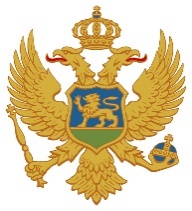 VLADA CRNE GOREZAVOD ZA SOCIJALNU I DJEČJU ZAŠTITUREGISTAR RIZIKA ZAVODA ZA SOCIJALNU I DJEČJU ZAŠTITUPodgorica, oktobar 2023.godineU skladu sa članom 14 Zakona o upravljanju i unutrašnjim kontrolama u javnom sektoru(”Sl. list CG", br.75/18) , članom 9 Pravilnika o načinu i postupku uspostavljanja i sprovođenja finansijskog upravljanja i kontrola (“Službeni list Crne Gore”, broj: 37/10) i Smjernicama za uspostavljanje i sprovođenje procesa upravljanja rizicima u subjektima javnog sektora (četvrto izdanje, decembar 2018. godine), donosi se Registar rizika Zavoda za socijalnu i dječju zaštitu. Upravljanje rizicima u skladu sa Zakonom o upravljanju i unutrašnjim kontrolama u javnom sektoru obuhvata postupak identifikacije, procjene i praćenja događaja, koji mogu negativno uticati na ostvarivanje utvrđenih poslovnih ciljeva subjekta i preduzimanje potrebnih mjera radi smanjenja rizika do nivoa razumne uvjerenosti da će ciljevi biti ostvareni.Zakon o upravljanju i unutrašnjim kontrolama u javnom sektoru rizik definiše kao mogućnost nastanka događaja koji može nepovoljno uticati na ostvarenje postavljenih ciljeva subjekta. lsto tako, rizik je: sve što predstavlja prijetnju ostvarivanju ciljeva subjekta, programa ili pružanju usluga građanimasve što može da ugrozi ugled subjekta i povjerenje javnosti gubitak ili oštećenje imovine zbog nedovoljne zaštite od nedoličnog ponašanja, zloupotrebe, pogrešne prakse, štete, nepoštovanje propisa donošenje pogrešnih odluka zbog nepouzdanog finansijskog izvještavanja i nesposobnost blagovremenog reagovanja na izmijenjene okolnosti.Cilj upravljanja rizicima jeste da se smanji obim neizvjesnosti koje bi mogle biti prijetnja poslovnoj uspješnosti subjekata.Upravljanje rizicima je alat koji rukovodstvu pomaže da predvidi izmijenjene okolnosti i da na njih reaguje blagovremeno. Upravljanje rizicima omogućava da se predvide mogućnosti nepovoljnih okolnosti ili događaji koji bi mogli spriječiti  ostvarivanje ciljeva subjekta i unutrašnje kontrole i ograničeni resursi usmjere na ključne rizike u poslovnim procesima.Upravljanjem rizicima u Zavodu smanjiće se vjerovatnoća nastanka neželjenih događaja, a ukoliko i nastanu blagovremeno će biti definisan odgovor na njih. Samim tim će doći do jačanja odgovornosti zaposlenih, poboljšaće se informisanje, dok će kanali komunikacije postati efektivniji i efikasniji. U slučaju pojave rizika na nivou države Zavod će reagovati u skladu sa preporukama Vlade Crne Gore.Efikasno upravljanje rizicima obezbjeđuje dobru osnovu u procesu donošenja odluka, sa tačnim, blagovremenim i potpunim informacijama, što dovodi do uspješnog ostvarivanja ciljava Zavoda.  Starješina organa odgovoran je za određivanje ciljeva subjekta, izradu i sprovođenje strateških i drugih planova i programa. Samim tim, odgovoran je i za identifikaciju, procjenu i upravljanje rizicima koji mogu ugroziti ostvarivanje ciljeva subjekta, kao i za uvođenje odgovarajućih kontrola za upravljanje rizicima.Da bi se uspostavio adekvatan sistem upravljanja rizicima direktor Zavoda je Rješenjem broj:     01 - 6/2 od 13. 1. 2020. godine odredio lice za koordinaciju aktivnosti na uspostavljanju procesa upravljanja rizicima na nivou subjekta, koje treba da: u saradnji sa CHU upozna ostale rukovodioce o potrebi uspostavljanja procesa upravljanja rizicima u subjektu podstiče kulturu efektivnog upravljanja rizicima, tako što će davati podršku i jačati svijest zaposlenih o potrebi sistemskog pristupa upravljanju rizicima u saradnji s rukovodiocima organizacionih jedinica započne aktivnosti na uvođenju procesa upravljanja rizicima i zajednički utvrde rokove za pojedine aktivnosti i pripremi konsolidovani izvještaj o upravljanju rizicima u subjektu.Lice zaduženo za koordinaciju aktivnosti na uspostavljanju procesa upravljanja rizicima nije odgovorno za upravljanje rizicima, već je to odgovornost starješine organa. Rukovodioci organizacionih jedinica odgovorni su, u okviru prenijetih ovlašćenja, za ostvarivanje ciljeva iz svojih nadležnosti, a time i za upravljanje rizicima. Oni moraju na nivou svojih organizacionih jedinica osigurati uspostavljanje i sprovođenje procesa upravljanja rizicima na način da: identifikuju rizike u značajnijim poslovnim procesima i aktivnostima u odnosu na ciljeve iz strateških planova, operativnih planova i poslovnih procesa koji su u nadležnosti njihove organizacione jediniceprocijene vjerovatnoću nastanka rizika i njegov uticaj utvrde način reagovanja na rizike dokumentuju podatke o rizicima u Registru rizika organizacionih jedinica i izvještavaju o rizicima.Upravljanje rizicima podrazumijeva sledeće faze:1. Identifikacija rizika2. Analiza i procjena rizika3. Reagovanje na rizik4. Praćenje i izvještavanje o rizicimaFaze su međusobno povezane i neophodno ih je posmatrati kao kontinuirani proces, koji se nikada u potpunosti ne završava, a rizici su po svojoj prirodi dinamični i podložni promjenama tokom vremena.Za identifikaciju rizika najčešće se koriste dva pristupa: odozgo prema dolje, koji se koristi za identifikaciju rizika vezanih za realizaciju strateških ciljeva, prioriteta u poslovanju, ključnih programa, kapitalnih investicionih projekata i slično i odozdo prema gore, koji se koristi za identifikaciju operativnih rizika, odnosno rizika vezanih za poslovne procese, funkcije, projekte, aktivnosti. Ova dva pristupa uzajamno se ne isključuju. Naprotiv, njihova kombinacija u procesu identifikovanja rizika je poželjna, jer olakšava identifikovanje rizika na nivou subjekta i njegovih organizacionih jedinica. Svaka organizaciona jedinica u subjektu treba da u okviru svojih poslovnih procesa prepozna rizike sa kojima se suočava. Na koji će se način organizovati identifikovanje rizika zavisi od specifičnosti pojedinog subjekta.Najčešće metode za identifikovanje rizika su: prethodno iskustvo, korišćenje upitnika za samoprocjenu i zajedničke radionice - "Brainstorming”.Nakon što se rizici identifikuju potrebno ih je procijeniti kako bi se oni rangirali, utvrdili prioriteti i pružile informacije za donošenje odluka o rizicima na koje se treba usmjeriti. Rizici se procjenjujuuzimajući u obzir uticaj neželjenog događaja na cilj i vjerovatnoću nastanka neželjenog događaja. Uticaj je procjena posljedica u slučaju nastanka određenog neželjenog događaja.To može biti i neka vrsta štete ili propuštene prilike.Mjerenja uticaja rizika rangira se na sljedeći način:Vjerovatnoća je procjena mogućnosti nastanka određenog događaja, uključujući i učestalost (npr. tokom jedne godine). Na primjer, relativno je mala vjerovatnoća da će se desiti veliko oštećenje na nekoj zgradi, ali bi to imalo ogroman uticaj na kontinuitet poslovanja. Nasuprot tome, vrlo je vjerovatan povremeni pad kompjuterskog sistema, ali to obično nema veliki uticaj na poslovanje.Mjerenja vjerovatnoće rizika rangira se na sljedeći način:Procjena ukupne izloženosti riziku, odnosno rangiranje rizika, potrebna je kako bi se utvrdili prioriteti, tj. najznačajniji rizici kojima treba upravljati. Rezultat ukupne izloženosti riziku je rezultat množenja ocjena uticaja i vjerojatnoće nastanka pojedinog rizika.Rangiranje rizika je potrebno kako bi se utvrdili prioriteti, odnosno najznačajniji rizici kojima treba upravljati. Rangiranje rizika je rezultat množenja ocjena uticaja i vjerojatnoće nastanka identifikovanog rizika. Međutim, treba biti oprezan u kombinovanju uticaja i vjerovatnoće kao proste matematičke operacije. Npr. rizik koji ima veliki uticaj, a malu vjerovatnoću matematički je jednak riziku koji ima mali uticaj, a veliku vjerovatnoću - što može dovesti do pogrešnog zaključka, jer se ovi rizici rješavaju na različite načine. Rangiranje rizika najčešće se prikazuje pomoću matrice u kojoj se unose uticaj i vjerovatnoća, a koja je data u nastavku: Rezultati iz matrice rizika ukazuju na oblasti koje se smatraju visokim, srednjim iili malim rizikom. Rangiranje rizika je osnova za određivanje prioriteta i prikazuje izloženost Zavoda rizicima. Reagovanje na rizik podrazumijeva  mjere koje će se preduzeti u vezi postupanja po rizicima i prvenstveno zavise od vrste i utvrđenih uzroka rizika. Reagovanje na rizik je razmatranje do koje granice je rizik prihvatljiv, a da ne ometa kontinuirano poslovanje subjekta. Svrha reagovanja na rizik je da se neizvjesnost okrene u korist subjekta, ograničavanjem prijetnji i korišćenjem pruženih prilika.Odluku o reagovanju na rizik donose rukovodioci.Vjerovatnoća i uticaj smanjiće se izborom odgovarajućeg načina postupanja po rizicima. S tim u vezi, postoji nekoliko načina i to:
Prihvatanje ili tolerisanje rizika, kada se izloženost riziku može tolerisati bez preduzimanja bilo kakvih mjera. Rizik se prihvata, jer troškovi preduzimanja mjera mogu biti nesrazmjerni u odnosu na moguće koristi ili sposobnost da se nešto preduzme može biti ograničena. U takvim slučajevima reagovanje može biti prihvatanje postojećeg nivoa rizika, s tim da subjekat pripremi planove za slučaj nepredviđenih okolnosti, odnosno rješavanje uticaja koji će se pojaviti u slučaju ostvarenja rizika.Smanjivanje ili ublažavanje rizika podrazumijeva u najvećem broju slučajeva kada starješine reaguju na rizike na način što preduzimaju mjere u cilju smanjenja vjerovatnoće nastanka ili uticaja rizika. Svrha ublažavanja rizika je nastavak obavljanja aktivnosti u kojoj se javlja rizik, uz istovremeno preduzimanje mjera radi smanjivanja, odnosno, svođenja rizika na prihvatljiv nivo. Potrebno je istaći da se u većini slučajeva rizici ne mogu potpuno ukloniti i da svaka aktivnost sadrži u sebi mogući rizik, te da kontrole ocijenjene kao efektivne pružaju samo razumnu uvjerenost da će se definsani ciljevi ostvariti. Isto tako, važno je da uspostavljena kontrola bude srazmjerna riziku, ali i da troškovi kontrole ne budu veći od koristi.Prenošenje rizika se dešava jer je u nekim slučajevima najbolje reagovanje na rizike njihovo prenošenje trećem licu ili dijeljenje rizika s trećim licem. Ova je opcija posebno dobra za ublažavanje finansijskih rizika ili rizika vezanih za imovinu. Prenošenje se može izvršiti putem tradicionalnog osiguranja ili plaćanjem trećem licu koje će preuzeti rizik na drugi način. Međutim, u slučaju kada obavljanje određenih usluga povjerimo drugom treba naglasiti da, iako je upravljanje rizikom prenijeto, subjekat i dalje ostaje odgovoran za rizik. Takve se radnje ugovaraju zato što unutar određene organizacione jedinice ne postoje potrebna sredstva, vještine i stručnost za upravljanje rizikom, odnosno neko je drugi (a to može biti i drugi subjekat) sposobniji za efikasnije upravljanje tim rizikom. Važno je napomenuti da se neki rizici ne mogu u potpunosti prenijeti . lzbjegavanje rizika podrazumijeva da neke rizike nije moguće tretirati ili svesti na prihvatljiv nivo, pa se samim tim i aktivnost prekida. Međutim, mogućnost da se određene aktivnosti u javnom sektoru ukinu je ograničena, jer je javni sektor zadužen za pružanje usluga građanima i u slučaju kada troškovi prevazilaze koristi. Ova opcija se može koristiti u upravljanju projektima.Upravljanje rizicima je kontinuiran proces i zbog toga ga je potrebno pratiti, kako bi se blagovremeno uočile sve promjene. Praćenje utvrđenih rizika obuhvata i praćenje sprovođenje mjera za smanjenje rizika.U skladu sa svim prethodno navedenim, a na osnovu člana 7 Zakona o upravljanju i unutrašnjim kontrolama u javnom sektoru, člana 9 Pravilnika o načinu i postupku uspostavljanja i sprovođenja finansijskog upravljanja i kontrola i Smjernicama za uspostavljanje i sprovođenje procesa upravljanja rizicima u subjektima javnog sektora, u Zavodu za socijalnu i dječju zaštitu uspostavljen je Registar rizika na nivou Zavoda, a  na osnovu podataka dobijenih od rukovodilaca organizacionih jedinica, kako slijedi:IDENTIFIKOVANI RIZICI U ORGANIZACIONIM JEDINICAMA ZAVODASLUŽBA ZA OPŠTE POSLOVE I FINANSIJEOdjeljenje za unapređenje kapaciteta stručnih radnikaOdjeljenje za razvoj i stručnu podrškuOCJENAUTICAJOPIS5Veoma značajanU slučaju pojave rizika  skoro je nevjerojatno da će se ciljevi ostvariti  (postoji 1- 29% šanse da će se ciljevi ostvariti)4VelikU slučaju pojave rizika, aktivnosti su značajno narušene, a  malo je vjerojatno da  će se ciljevi ostvariti (šansa da će se ciljevi ostvariti je 30-49%)3SrednjiU slučaju rizika otežano je obavljanje aktivnosti subjekta, a ciljevi se samo donekle mogu ostvariti (šansa da će se ciljevi ostvariti je 50-69%)2MaliU slučaju pojave rizika aktivnosti se obavljaju sa malim smetnjama/kašnjenjem, ali vjerovatno će se ciljevi ostvariti (šansa da će se ciljevi ostvariti je 70-89%)1ZanemarljivU slučaju pojave rizika aktivnosti se obavljaju sa malim smetnjama/kašnjenjem, ali vjerovatno će se ciljevi ostvariti ( šansa da će se ciljevi ostvariti je 90-100%)OCJENAVJEROVATNOĆAOPIS5Gotovo sigurno Šanse da će se rizik dogoditi su 90-100%4Vjerovatno Šanse da će se rizik dogoditi su 70-89%3UmjerenoŠanse da će se rizik dogoditi su 50-69%2Rijetko Šanse da se rizik neće dogoditi su 30-49%1Sasvim rijetkoŠanse da se rizik neće pojaviti su 1 - 29%UTICAJ5510152025UTICAJ448121620UTICAJ33691215UTICAJ2246810UTICAJ112345UTICAJ12345V J E R O V A T N O Ć AV J E R O V A T N O Ć AV J E R O V A T N O Ć AV J E R O V A T N O Ć AV J E R O V A T N O Ć AV J E R O V A T N O Ć AINDEKS RIZIKARANG RIZIKAOPIS RIZIKA (PRIMJERI)15-25Visok- Prekid svih osnovnih programa/usluga- Gubitak imovine velike vrijednosti- Ozbiljne štete za životnu sredinu- Značajan gubitak povjerenja javnosti- Pritisak javnosti za smjenu rukovodstva6-12Srednji - Prekid nekih osnovnih programa/usluga- Gubitak imovine- Štetne posljedice na životnu sredinu- Djelimičan gubitak povjerenja javnosti - Negativan stav javnosti u medijima1-5Nizak - Kašnjenja u manjim projektima/uslugama- Gubitak imovine (manje vrijednosti)- Privremene štetne posljedice na životnu sredinu- Smanjenje nivoa povjerenja javnosti- Djelimično negativan stav javnosti u medijimaR.bOpis rizikaVrsta rizikaRangiranje rizikaRangiranje rizikaRangiranje rizikaRangiranje rizikaPregled postojećih kontrolaReagovanje na rizikOdgovorna osoba za rizikRok za sprovođenjeR.bOpis rizikaVrsta rizikaUticajVjerovatnoćaVjerovatnoćaUkupnoPregled postojećih kontrolaReagovanje na rizikOdgovorna osoba za rizikRok za sprovođenje1.Izmjena Zakona o zaradama zaposlenih u javnom sektoru i Granskog kolektivnog ugovora za oblast uprave i pravosuđa nakon usvojenog Zakona o BudžetuOperativni, finansijski,zakonski55525Zakona o zaradama zaposlenih u javnom sektoru Zakon o budžetu i fiskalnoj odgovornostiPravilnik o izradi zahtjeva za dodjelu budžetskih sredstavaSmjernice Ministarstva finansijaNakon izmjene zakona obratiti se MF za rebalans budžetaSačiniti obrazloženje adekvatno potrebama Zavoda Upoznavanje zaposlenih sa propisimaUspostaviti dobru komunikaciju između organizacionih jedinicaDirektorNačelnici  organizacionih jedinicaIII  kvartal 2.Nenamjenska potrošnja opredijeljenih budžetskih sredstava u skladu sa pozicijamaFinansijski,      zakonski4144Zakon o budžetuUputstvo o radu Državnog trezoraPoznavanje propisa i uputstava o radu Državnog trezoraUpoznati odgovorene osobe sa planom potrošnje buđžetskih sredstavaDirektorNačelnici organizacionih jedinicaSamostalna savjetnica III za finansijske posloveLice odgovorno za javne nabavkeSvakodnevno3.Pogrešno pripremljeni podaci za obračun zaradaOperativni,       zakonski4144Zakon o zaradama državnih službenika i namještenikaPravilniko načinu pripreme podataka za obračun zaradaEdukovati lica zadužena za finansije Praćenje Zakonskih propisaDirektor Načelnica Službe za opšte poslove i finasije iSamostalna savjetnica III za finansijske  posloveMjesečno4.U  Centralnu kadrovsku evidenciju neažurno i neprecizno unositi podatke o zaposlenimaOperativni,      zakonski2244Zakon o državnim službenicima i namještenicima Prijaviti lice zaduženo za unos podataka za edukacijuAžurno i precizno evidentiranje svih nastalih promjena u ZavoduUZLJR da se stara o ispravnosti sistema za CKE.Načelnica Službe za opšte poslove i finasijeSam savjetnik I  za opšte posloveSvakodnevno5.Nedonošenje akata u skladu sa Zakonom i utvrđenom rokuOperativni,zakonski521010Zakon o opštem upravnom postupkuZakon o državnoj upraviZakon o državnim službenicima i namještenicimaUvesti zaposlenima aplikaciju Katalog propisa radi praćenje propisa i promjena iz navedenih oblastiZaposleni u odjeljenjima NačelniciSam. savjetnica III za  finansijske  posloveSvakodnevno6.Na zahtjeve o slobodnom pristupu informacijama odgovoriti sa zakašnjenjem i netačno Operativni.zakonski 4144Zakon o slobodnom pristupu informacijamaEdukacija lica zaduženog za slobodan pristup informacijama kao i drugih zaposlenih koji daju informacijeDonošenje Rješenja u zakonom utvrđenom rokuNačelnica Službe za opšte poslove i finasijeSvi zaposleni koji imaju u posjedu informacijeSvakodnevno7.Donošenje Plana javnih nabavki sa zakašnjenjemZakonski,finansijski4144Zakon o javnim nabavkamaPravilnik za postupak izrade i praćenje realizacije plana javnih nabavkiPoznavanje Zakona o javnim nabavkama i internog akta MinistarstvaDirektorRukovodioci organizacionih jedinicaSlužbenik za javne nabavkeI kvartal 8.Rizik od neodgovarajućih kvalifikacija prilikom zapošljavanja DSiN    Operativni4288Izmjene i dopune Pravilnika o unutrašnjoj organizaciji i sistematizacijiFormiranje komisije iz Zavoda , koja bi dodatno procjenjivala potrebne kvalifikacije kandidataDirektor  NačelniciNakon završenog testiranja u UZK9.Kvar na automobiluOperativni,finansijski4288Redovan servis i registracija automobilaZahtijevati nabavku još jednog automobilaDirektorSamostalni referentSvakodnevnoR.bOpis rizikaVrsta rizikaRangiranje rizikaRangiranje rizikaRangiranje rizikaPregled postojećih kontrolaReagovanje na rizikOdgovorna osoba za rizikRok za sprovođenjeR.bOpis rizikaVrsta rizikaUticajVjerovatnoćaUkupnoPregled postojećih kontrolaReagovanje na rizikOdgovorna osoba za rizikRok za sprovođenje1Neadekvatno ocjenjivanje ispunjenosti zakonskih uslova na osnovu dostavljene dokumentacije uz zahtjev za izdavanje licence za rad stručnim radnicimaOperativni  4     14Zakon o socijalnoj i dječjoj zaštiti,Pravilnik o bližim uslovima za izdavanje, obnavljanje i oduzimanje licence za rad stručnim radnicima u oblasti socijalne i dječje zaštiteDodatno obavještavanje pisanim i telefonskim putem lica koja su u obavezi da dostave dokaze (dokumenta)Načelnik Samostalni savjetnik I za akreditaciju i licenciranjeSamostalni savjetnik ISvakodnevno2Nepoštovanje  rokova u skladu sa zakonom prilikom izrade rješenja za izdavanje licence za rad stručnim radnicima, kao i izrade rješenja za akreditaciju programa obukeOperativni 4    2  8Zakon o socijalnoj i dječjoj zaštiti,Zakon o upravnom postupku,Pravilnik o standardima za akreditaciju programa obuke, odnosno programa pružanja usluge, načinu sprovođenja postupka akreditacije programa i sadržini i obliku sertifikataUsmjeravanje  rada zaposlenih  iz oblasti pravne nauke o važnosti poštovanja rokova za izradu rješenjaNačelnik Samostalni savjetnik I Svakodnevno3Mogućnost da zbog nedovoljnog iznosa opredijeljenih finansijskih sredstava iz budžeta za stručno usavršavanje zaposlenih dođe do propuštanja šansi za kvalitetnim obukamaOperativni finansijski4    2  8Zakon o socijalnoj i dječjoj zaštiti,Zakon o državnim službenicima i namještenicimaEdukacija zaposlenih u organimaSamostalna savjetnica I za stručno usavršavanje stručnih radnikaSvakodnevnoR.bOpis rizikaVrsta rizikaRangiranje rizikaRangiranje rizikaRangiranje rizikaPregled postojećih kontrolaReagovanje na rizikOdgovorna osoba za rizikRok za sprovođenjeR.bOpis rizikaVrsta rizikaUticajVjerovatnoćaUkupnoPregled postojećih kontrolaReagovanje na rizikOdgovorna osoba za rizikRok za sprovođenje1Nemogućnos pružanja supervizijske podrške zbog velikog obima supervizijskih zahtjevaOperativni3412Zakon o socijalnoj i dječjoj zaštiti ,Broj izraženih zahtejva od strane stručnih radnika za supervizijskom podrškomEdukacija većeg broja zaposlenih iz oblasti supervizije da bi se odgovorilo na sve zahtjeveDirektorZaposleni u ZSDZ koji obavljaju poslove supervizijeSvakodnevno 2.Nedostatak stručnih radnika koja posjeduju specijalizovana znanja nephodna za realizaciju složenih istraživanja Operativni,finansijski3412Pravilnik o unutrašnjoj organizaciji  I sistematizacijiEdukacija postojećih  zaposlenih iz oblasti istraživanja Zapošljavanje novih izvršilaca za ove posloveDirektorSamostalni savjetnici za istraživačke posloveSvakodnevno3.Nemogućnost da se odgovori na zahtjeve za stručni nadzorOperativni339Ministarstvo rada i socijalnog staranjaDirekcija za stručni nadzor Razgraničiti  stručni nadzor, supervizijsku podršku i konferenciju slučaja DirektorSamostalni savjetnici Svakodnevno